Опросный лист для подбора расходомераПараметры потока:Измеряемая среда (название):	Агрегатное состояние среды:  жидкость □   газ □   пульпа □      ___________	Состав:	Требуемый расход:      объемный, □    массовый  □	Присутствие абразивных включений   да □    нет   □Максимально допустимое падение давления на расходомере	атм.Присутствие газовой фазы в жидкости да □   нет  □ , если “да”	_____	%Какой принцип измерений расхода использовался ранее	Параметры существующего трубопроводаДиаметр трубы	мм	материал трубы	Требование к расходомеруПогрешность измерения, % от текущего расхода	Тип соединения: фланцевое □   сэндвич  □   резьба   □   под приварку  □ Ответные фланцы в комплекте поставки    да □   нет  □Монтаж преобразователя сигнала: компактный □ разнесенный □	 м:крепление на стену IР67    □  ;    установка в щит IР20 □Коммерческий учет □; Технологический учет   □.Наличие индикатора на преобразователе сигналов: да  □     нет  □Температура окружающей среды для первичного датчика	оСТемпература окружающей среды для вторичного преобразователя 	оСТребования по взрывозащите	Напряжение питания преобразователя	Необходимые выходы	
ООО «Электростандарт-2000»Москва: (495) 926-47-94   E-mail: 9264794@mail.ru , Сайт: www.pro-siemens.ru  Название компанииПочтовый адресКонтактное лицоТелефонФаксАдрес электронной почтыМинимумНоминалМаксимумЕдиницы измеренияДругие единицыРасходм3/чДавлениебарТемператураоСВязкостьcStПлотностькг/м3ЭлектропроводностьмкС/см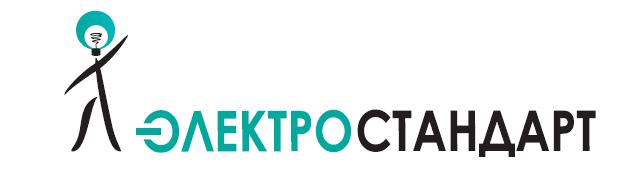 